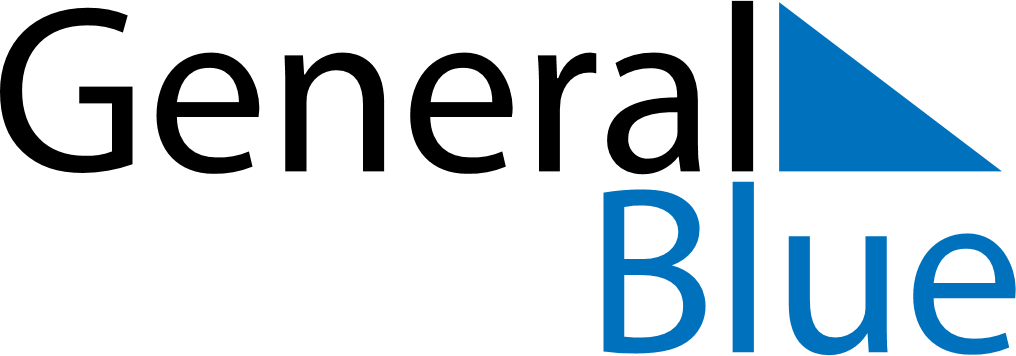 May 2026May 2026May 2026May 2026ParaguayParaguayParaguaySundayMondayTuesdayWednesdayThursdayFridayFridaySaturday112Labour DayLabour Day345678891011121314151516Independence DayIndependence DayIndependence Day1718192021222223242526272829293031